SHELBURNE MINOR HOCKEY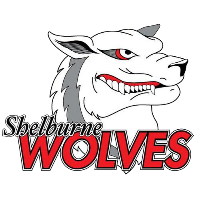 REP COACH APPLICATION2024 – 2025 SEASON
deadline for submission: April 16th 2024
A yearly criminal background check or signed SMHA declaration must be submitted prior to start of the regular season.
Head Coaches will be responsible for bench staff having their necessary credentials AND criminal background checks completed.Team(s) Requested – I confirm that the information provided is true and correct to the best of my knowledge and hereby unconditionally agree to release collection and verification of any available, required or supplied information, be it personal or otherwise, in consideration of my application.I understand the SMHA will treat my information as confidential and limit dissemination on a need to know basis only.Please email the completed REP coach application to: Brian Greer brian_greer8@hotmail.com, Kevin Hill kevinhillSMHA@outlook.com.Signature: ______________________________________Applicants Name:Applicants Name:OMHA Member #:Date of Birth (dd/MM/YYYY):Address:Address:City:Postal Code:Home Phone:Work Phone:Cell Phone:Email:Coach 2-Coach Level Certified:Issued Date:Development 1 Certified:Issued Date:High Performance 1 Certified:Issued Date:U11
(Atom)U13(Peewee)U15(Bantom)U18(Midget)REPAE (if applicable)XXXXLocal LeagueXXXXDo you have a child playing with SMHA?:   Yes     NoIf Yes, what age group?If your above choices are unavailable, would you accept a different position (i.e Assistant Coach, Trainer, etc) Yes   NoIf your above choices are unavailable, would you accept a different position (i.e Assistant Coach, Trainer, etc) Yes   NoAlternate position requested:Alternate position requested: